ESTADO DO PARANÁ UNIVERSIDADE ESTADUAL DE MARINGÁ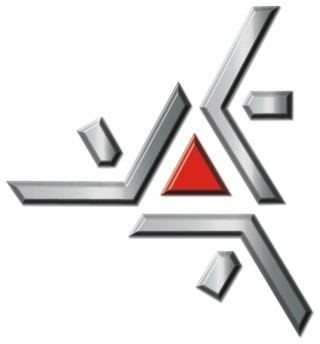 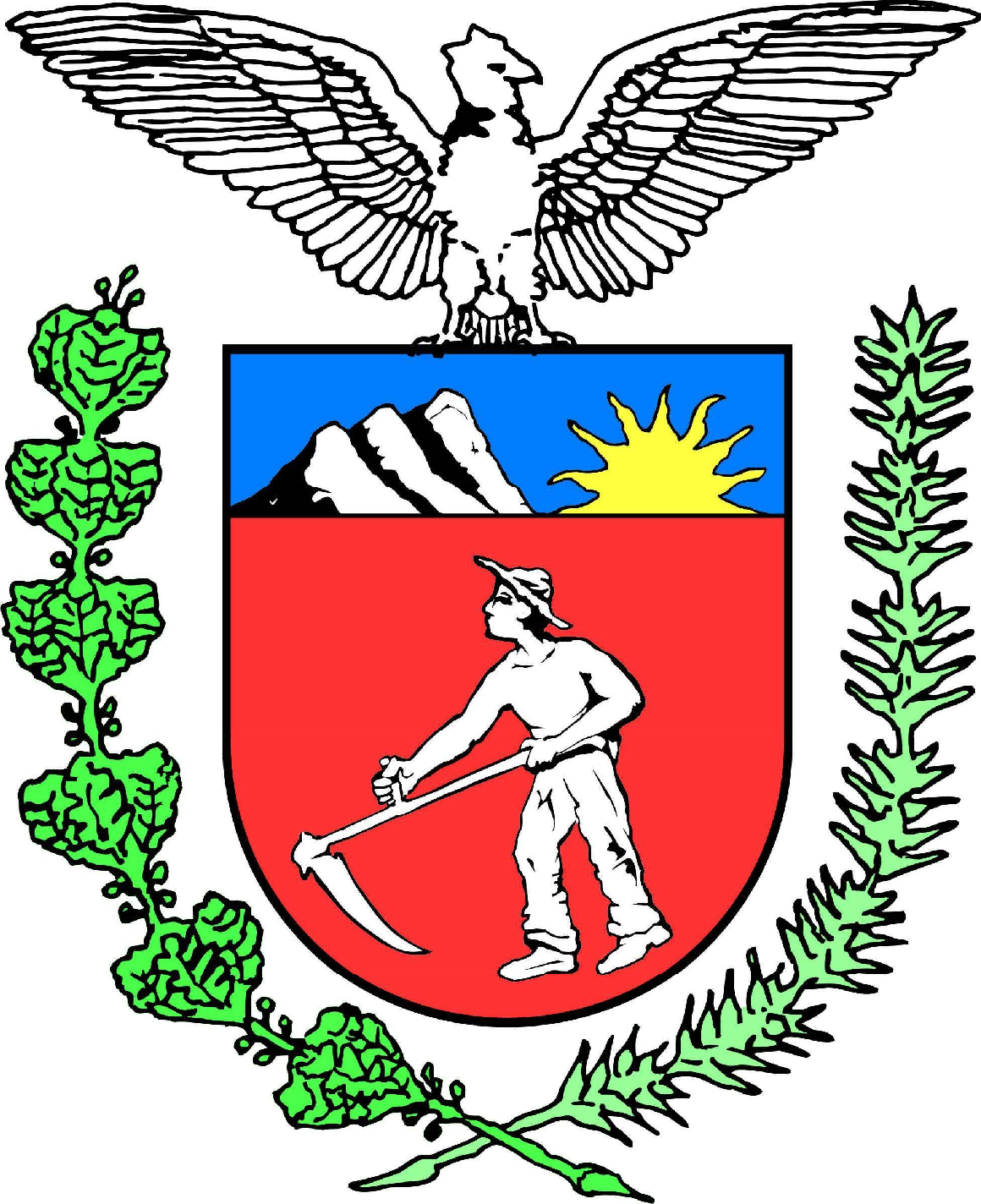 Pró-Reitoria de Ensino / Diretoria de Assuntos AcadêmicosSOLICITAÇÃO DE MATRÍCULA PROVISÓRIA EM CURSO DE PÓS-GRADUAÇÃO TERMO DE COMPROMISSO PARA ENTREGA DE DIPLOMA PENDENTE“Para Graduados no Brasil”O candidato acima especificado declara o que segue:“Tenho o conhecimento sobre o artigo 44º inciso III da Lei Federal nº 9.394 (LDB). Ainda não possuo o diploma de graduação, mas já conclui o curso de graduação, colei grau e recebi o certificado de conclusão de curso ou equivalente. Assim sendo, solicito a minha Matrícula Provisória no curso de pós-graduação acima especificado e me comprometo a entregar a cópia autenticada do meu diploma de graduação até o final do curso de pós- graduação. Enquanto eu não entregá-la, para qualquer atestado, declaração ou outro documento que eu vier a solicitar, eu estou ciente e aceito que seja colocada a observação “Matrícula Provisória!”. Além disso, eu também estou ciente que somente farei jus e receberei o respectivo Diploma do Curso de Pós-Graduação se eu entregar a cópia autenticada do meu diploma de graduação.”Local e Data1, Maringá,	/	/	____ ___________________________ ___ ___ _ Carimbo com Nome e Assinatura d oCoord enador do Curso/Programa de Pós- Graduação____ ______________________________ _ Assinatura do Candidato1 A data de assinatura do presente termo deve preceder o início das atividades no curso pleiteado.Av. Colombo, 5.790 – Bloco 109 - Câmpus Universitário – CEP 87.020-900 – Maringá – PRFones: (44) 3011-4576 / 4475 - Internet: www.daa.uem.br - e-mail: sec-pos@uem.brDados do CandidatoDados do CandidatoNome Completo: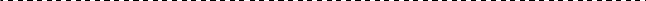 Naturalidade:Documento de Identidade: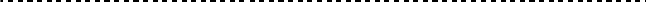 Data de Nascimento:Dados da Formação SuperiorDados da Formação SuperiorCurso de Graduação:Data da Colação de Grau Realizada:Instituição:Data Provável da Expedição do Diploma:Curso/Programa de Pós-Graduação PleiteadoCurso/Programa de Pós-Graduação PleiteadoNome do Curso/Programa:Matrícula: ( ) Regular ( ) Não RegularNível: ( ) Especialização ( ) Mestrado ( ) DoutoradoData de Início das Aulas: